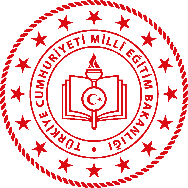 2021 – 2022 EĞİTİM ÖĞRETİM YILI NURAY TUNCAY KARA BİLİM ve SANAT MERKEZİYENİ KAYIT FORMU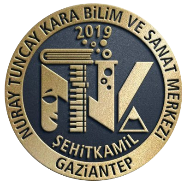 ÖĞRENCİ BİLGİLERİÖĞRENCİ BİLGİLERİÖĞRENCİ BİLGİLERİÖĞRENCİ BİLGİLERİAdı SoyadıT.C. Kimlik NoDoğum YeriDoğum TarihiYetenek Alanı Genel Yetenek		 Resim	 Müzik Genel Yetenek		 Resim	 Müzik Genel Yetenek		 Resim	 MüzikTanılama Yılı2019 – 2020 Eğitim Öğretim YılıTanılama İlçesiOkul AdıSınıfıKan GrubuÖğretim Şekli Tam Gün Giriş – Çıkış: ____________	 Sabahçı Giriş – Çıkış: ____________	 Öğlenci Giriş – Çıkış: ____________ Tam Gün Giriş – Çıkış: ____________	 Sabahçı Giriş – Çıkış: ____________	 Öğlenci Giriş – Çıkış: ____________ Tam Gün Giriş – Çıkış: ____________	 Sabahçı Giriş – Çıkış: ____________	 Öğlenci Giriş – Çıkış: ____________Ev AdresiCep TelefonuE-posta VELİ BİLGİLERİBABAANNEANNEAdı SoyadıAdı SoyadıMesleğiMesleğiİşyeri/Kurumuİşyeri/KurumuCep TelefonuCep TelefonuE-postaE-postaBİLSEM VELİ MUVAFAKAT BELGESİ	Nuray Tuncay Kara Bilim ve Sanat Merkezine kayıt yaptırdığım ve bilgileri yukarıda belirtilen öğrencinin veliliğini, eğitime devamının tarafımdan sağlanacağını kabul ve taahhüt ederim. Öğrencinin kayıtlı olduğu sürece Merkezinizce yapılacak kurum içi etkinliklere, uzaktan eğitim faaliyetlerine ve önceden bilgilendirilmek kaydıyla kurum dışı (laboratuvar çalışmaları, gözlem gezileri, projeler, yarışmalar, sergiler, kaynak kişi ve kurum ziyaretleri, fırsat eğitimleri vb.) eğitim etkinliklerine katılmasında tarafımca hiçbir sakınca bulunmadığını kabul ve taahhüt ederim.…… / …… / 20……Velinin Adı SoyadıİmzaSOSYAL MEDYA VELİ İZİN BELGESİSOSYAL MEDYA VELİ İZİN BELGESİ	Millî Eğitim Bakanlığımız 2017/12 Sayılı Genelgesi uyarınca, merkezinizde eğitim gören ve bilgileri yukarıda belirtilen öğrencinin eğitim öğretim faaliyetleri, eTwinning projeleri, bilimsel, sosyal ve kültürel faaliyetler kapsamında alınan ses, görüntü ve video kayıtlarının ve aynı zamanda hazırlamış olduğu eserlerin (hikâye, resim, fotoğraf, şiir, vb.) Millî Eğitim Bakanlığı’na bağlı kurum ve kuruluşlarca kullanılan kurumsal internet siteleri ve sosyal medya hesaplarında, EBA ve eTwinning Platformunda yayınlanmasına izin veriyorum.	Millî Eğitim Bakanlığımız 2017/12 Sayılı Genelgesi uyarınca, merkezinizde eğitim gören ve bilgileri yukarıda belirtilen öğrencinin eğitim öğretim faaliyetleri, eTwinning projeleri, bilimsel, sosyal ve kültürel faaliyetler kapsamında alınan ses, görüntü ve video kayıtlarının ve aynı zamanda hazırlamış olduğu eserlerin (hikâye, resim, fotoğraf, şiir, vb.) Millî Eğitim Bakanlığı’na bağlı kurum ve kuruluşlarca kullanılan kurumsal internet siteleri ve sosyal medya hesaplarında, EBA ve eTwinning Platformunda yayınlanmasına izin veriyorum.…… / …… / 20……Velinin Adı Soyadıİmza